1. 产品介绍1.1 产品概述该一体式气象站可广泛适用于环境检测，集风速、风向、温湿度、噪声采集、PM2.5和PM10、CO2、大气压力于一体，设备采用标准MODBUS-RTU 通信协议，RS485信号输出，通信距离最远可达2000米，可将数据通过 485 通信的方式上传至客户的监控软件或 PLC 组态屏等，也支持二次开发。该产品广泛适用于需要测量环境温湿度、噪声、空气质量、CO2、大气压力等各种场合，安全可靠，外观美观，安装方便，经久耐用。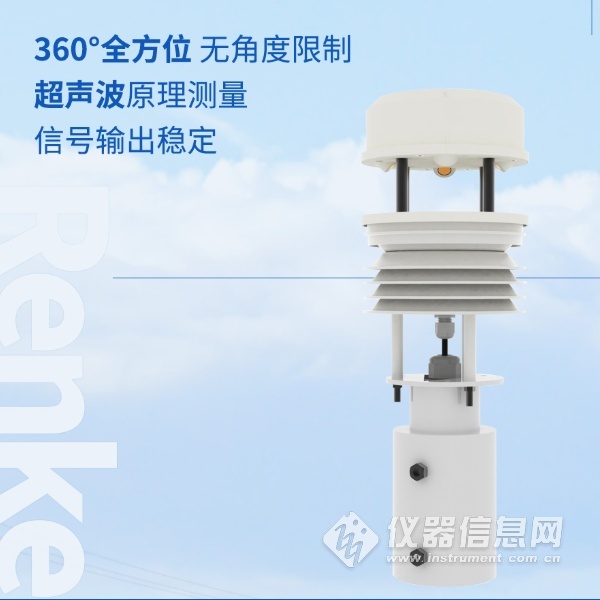 1.2 功能特点本产品体积小、重量轻，采用优质抗紫外线材质，使用寿命长，采用高灵敏度的探头，信号稳定，精度高。关键部件采用进口器件，稳定可靠，具有测量范围宽、线形度好、防水性能好、使用方便、便于安装、传输距离远等特点。  采用多采集装置一体式设计，安装方便。  风速风向采用超声波原理测量，无启动风速限制，零风速工作，无角度限制，360°全方位，可同时获得风速、风向的数据。  噪声采集，测量精确，量程高达30dB~120dB。  PM2.5和PM10同时采集，量程：0-1000ug/m3，分辨率1ug/m3，独有双频数据采集及自动标定技术，一致性可达±10%。  CO2量程：0-5000ppm，分辨率1ppm。  测量环境温湿度，测量单元为瑞士进口，测量准确。  宽范围0-120Kpa气压量程，可应用于各种海拔高度。  采用专用的485电路，通信稳定。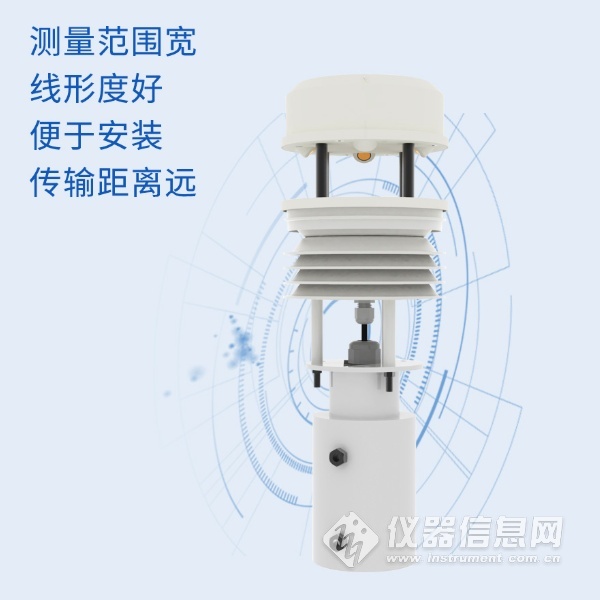 1.3 主要技术指标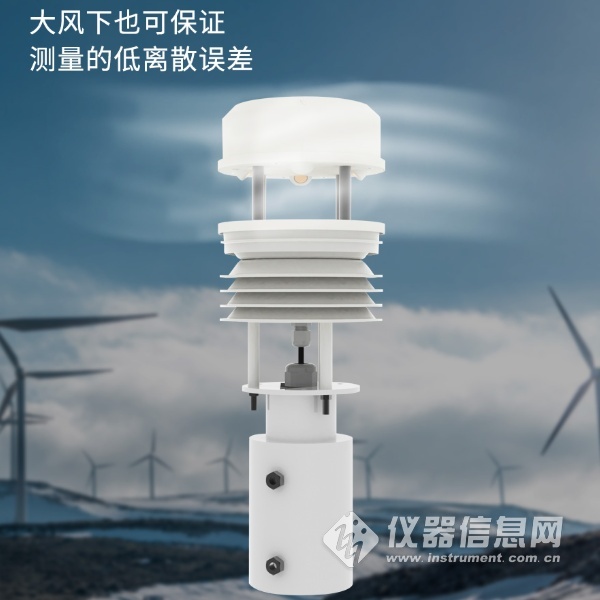 1.4产品选型​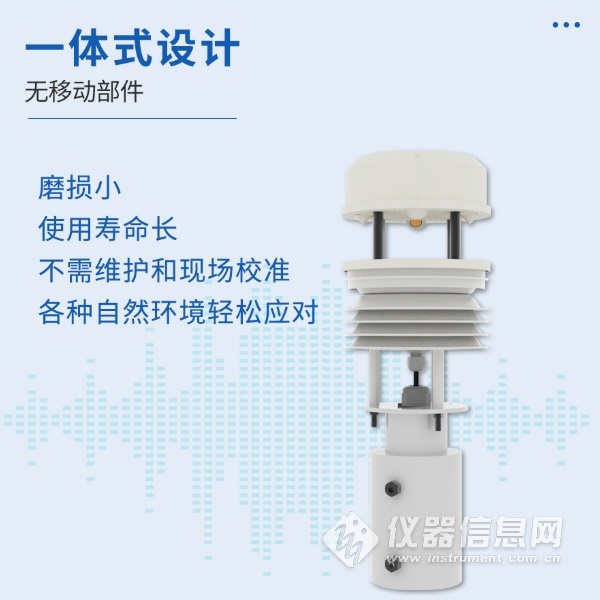 直流供电（默认）12VDC12VDC最大功耗RS485输出0.8W精度风速±(0.2m/s±0.02*v)(v为真实风速)精度风向±3°精度湿度±3%RH(5%RH~95%RH,25℃)精度温度±0.5℃（25℃）精度大气压力±0.15Kpa@25℃   75Kpa精度噪声±3db精度PM10 PM2.5±10%（25℃）精度CO2±(40ppm+ 3%F·S)   (25℃)量程风速0~60m/s量程风向0~359°量程湿度0%RH~99%RH量程温度-40℃~+120℃量程大气压力0-120Kpa量程噪声30dB~120dB量程PM10 PM2.50-1000ug/m3量程CO20-5000ppm长期稳定性温度≤0.1℃/y长期稳定性湿度≤1%/y长期稳定性大气压力-0.1Kpa/y长期稳定性噪声≤3db/y长期稳定性PM10 PM2.5≤1%/y长期稳定性CO2≤1%/y响应时间风速1S响应时间风向1S响应时间温湿度≤1s响应时间光照强度≤0.1s响应时间大气压力≤1s响应时间噪声≤1s响应时间PM10 PM2.5≤90S响应时间    CO2≤90S输出信号RS485输出RS485(标准Modbus通讯协议)RS-公司代号FSXCS-超声波一体式气象站N01-485通信（标准Modbus-RTU协议）1一体式壳体